СОВЕТ  ДЕПУТАТОВ СЕЛЬСКОГО  ПОСЕЛЕНИЯДОБРИНСКИЙ  СЕЛЬСОВЕТ Добринского муниципального районаЛипецкой области7-я сессия  2-го созываРЕШЕНИЕ   19.03 .2020г.                                   п.Добринка	                              № 25-рсОб итогах работы администрациисельского поселения Добринский сельсовет за 2019 годПодводя итоги за прошедший год следует отметить, что 2019 год для нашего сельского поселения был достаточно плодотворным. Сохранены положительные тенденции в развитии основных отраслей экономики и в повышении уровня жизни жителей населения. Население сельского поселения составляет: 10326 человек ( По Похоз.книге) Общая площадь земель с\п  Добринский сельсовет - 13 194 га.                   В состав поселения входит 10 населенных пунктов: п.Добринка, д.Федоровка, д.Воскресеновка, п.свх.Кооператор, д.Наливкино, д.Киньшино, д.Никанорово, с.Сафоново. д.Скучаи, п.Брянский.На территории поселения расположены: 2 общеобразовательные школы, имеется 4 детских сада, 2 больницы, 2 поликлиники, 1 ФАП, 2 Дома Культуры. Основным и главным финансовым инструментом для достижения стабильности социально-экономического развития поселения, является  бюджет.Бюджет поселения по налоговым и неналоговым доходам был исполнен на 102,3% процентов в сумме 56250,7 т.р. и составил в результате всех внесенных изменений в соответствии с законодательством Российской Федерации  о налогах и сборах:-подоходный налог  - 5  798,5 т. руб (108,4% от плана)-налог, взимаемый в связи с упрощенной системой налогообложения -  18621,9т. руб  (110,2 % от плана)-единый сельхозналог –1045,3т. руб (74,8 % )-налог на имущество физических лиц- 674,9руб (53,9%)-земельный налог-  7 085,3 т. руб  (94,7 %)Основная часть бюджета была использована на благоустройство территории населенных пунктов, развитие инфраструктуры, обеспечение жизнедеятельности поселения:1. Жилищное хозяйство: 2040,9 т. руб. 2.  Строительство и содержание дорог: 5489,9 т. руб	3. Благоустройство : 35 353,5 т. рубв т.ч.:- 6 906,4 т.руб - ул. освещение- 242 т.руб.- озеленение      - благоустройство улиц поселка Добринка- 15370,1  всего- строительство парка 8272,6 т.р.,- строительство детской площадки 562,4 т.р., - строительство площадки у самолета 4000 т.р.,Объем расходов бюджета сельского поселения в расчете на одного жителя сельского поселения составил 5 783,20 руб.В текущем 2020 году необходимо сделать многое, а именно: продолжить строительство жилья в рамках реализации программы «Доступное и комфортное жилье», продолжить работы по благоустройству . Основное внимание необходимо направить на пропаганду здорового образа жизни,  увеличение продолжительности жизни населения. На основании вышеизложенного Совет депутатов сельского поселения Добринский сельсоветРЕШИЛ:1. Работу администрации сельского поселения Добринский сельсовет за 2019 год принять к сведению.2.Администрации сельского поселения Добринский сельсовет в 2020 году:   2.1. Активизировать работу по благоустройству и повышению санитарной культуры поселка и населенных пунктов, работу с населением по наведению санитарного порядка на придомовых территорий, по проведению целенаправленной работы по профилактике преступности, пьянства и наркомании.   2.2. Принять меры по обеспечению поступления налогов, сборов и других обязательных платежей в бюджет поселения, а также по сокращению задолженности по их уплате.    2.3. Принять меры по обеспечению высоких темпов строительства жилья , в том числе с участием  в областных жилищных программах.  3.Включить в программу благоустройства на 2020 год следующие виды работ: - асфальтирование и ремонт дорог по улицам сельского поселения; - дальнейшее развитие малого и среднего предпринимательства4. Принять необходимые меры по улучшению демографической ситуации в поселке, а именно: активизировать санитарно-просветительную работу среди населения через средства массовой информации по пропаганде здорового образа жизни, приобщение граждан к физической активности, занятиям спортом, отказа от табакокурения  и злоупотребления алкоголем. Председатель Совета депутатов  сельского поселенияДобринский сельсовет                                                                      В.Н. Авцынов         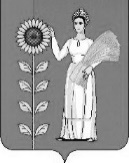 